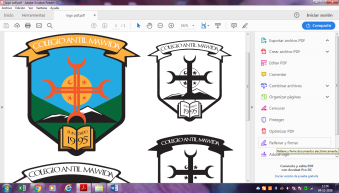 Colegio  Antil MawidaRBD 25265-4 3121232-3121458colegiosub@gmail.com								La  Cisterna, 14 de noviembre de 2022COMUNICADO N°52Señores padres, madres y apoderadosPresenteAsunto: Reuniones de Padres y Apoderados mes de noviembreEstimada Comunidad Educativa: Junto con saludar, informamos las fechas de las reuniones de padres y apoderados correspondientes al mes de noviembre de 2022 las cuales se realizarán presencial.Recordamos, además, que las reuniones de padres y apoderados son instancias validadas en la cultura escolar, las cuales permiten mantener una comunicación efectiva.  Es por ello que su asistencia y puntualidad son fundamentales y forman parte de sus deberes como apoderado, establecidos y aceptados al momento de matricular a su hijo/a en nuestro Colegio.  Por otra parte, en Reunión de Apoderados se informan temas generales y no es la instancia para exponer temas de índole personal, para ello debe agendar una entrevista mediante correo electrónico del profesional de la educación que corresponda.Informamos también que, los días 16 y 17 de noviembre, la jornada de la tarde se retirará a las 17:20 horas.En esta oportunidad se abordarán los temas finalización del Año Lectivo 2022, ceremonias y otros. Atentamente,Equipo DirectivoColegio Antil MawidaN°PROFESORCURSOFECHA REUNIÓNHORA REUNIÓN1YANET RODRÍGUEZPKAMiércoles 16 de noviembre19:00  a 20:00 horas2MONSERRAT CEVASCOPKBMiércoles 16 de noviembre19:00  a 20:00 horas3CECILIA COFRÉKAJueves 17 de noviembre19:00  a 20:00 horas4FERNANDA ORTIZKBJueves 17 de noviembre19:00  a 20:00 horas5KATHERINE SANTIAGO1°AMiércoles 16 de noviembre19:00  a 20:00 horas6AURORA JEREZ1°BMiércoles 16 de noviembre19:00  a 20:00 horas7IRIS IBÁÑEZ2°AMiércoles 16 de noviembre19:00  a 20:00 horas8PAULA VERGARA2°BMiércoles 16 de noviembre19:00  a 20:00 horas9FELIPE LEÓN3°AMiércoles 16 de noviembre19:00  a 20:00 horas10LUCIANA PÉREZ3°BMiércoles 16 de noviembre19:00  a 20:00 horas11ANDREA VALDÉS4°AMiércoles 16 de noviembre19:00  a 20:00 horas12PAULINA ALVARADO4°BMiércoles 16 de noviembre19:00  a 20:00 horas13JÉSSICA GONZÁLEZ5°AMiércoles 16 de noviembre19:00  a 20:00 horas14IGNACIO BUSTOS5°BJueves 17 de noviembre19:00  a 20:00 horas15CAMILA PÉREZ6°AJueves 17 de noviembre19:00  a 20:00 horas16NATALIA FRIGOLETT6°BJueves 17 de noviembre19:00  a 20:00 horas17CONSTANZA MORALES7°AJueves 17 de noviembre19:00  a 20:00 horas18CECILIA LLANOS7°BJueves 17 de noviembre19:00  a 20:00 horas19CAMILO NAVARRETE8°AJueves 17 de noviembre19:00  a 20:00 horas20IVÁN SAN MARTÍNI°AMiércoles 16 de noviembre19:00  a 20:00 horas21KIARA PAREDESI°BMiércoles 16 de noviembre19:00  a 20:00 horas22CAMILA GUZMÁNII°AJueves 17 de noviembre19:00  a 20:00 horas23GISELLE QUINTANAIII°AJueves 17 de noviembre19:00  a 20:00 horas24MARCO GUZMÁNIII°BJueves 17 de noviembre19:00  a 20:00 horas